C.V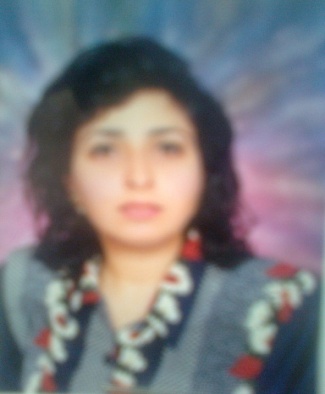 Name: Suhad Haseeb Abd al-Hamid Abd al-RubaieDate of Birth:   Day: 13, Month: 7, Year: 1971Marital status: single No. of children: noneReligion: MuslimSpecialization: PhD in Sports Medicine / Therapy and RehabilitationPosition: Teaching in the Department of Physical Education and Sports Sciences / College of Basic Education / Al-Mustansiriya UniversityAcademic degree: Professor DoctorWork address: Al-Mustansiriya University / College of Basic Education / Department of Physical Education and Sports SciencesMobile: 07708703146Email: nn015852@gmail.com    First,    Scientific Certification:Second,     Career:Third,     University Teaching.      Fourth,  Courses Which You Teach:   Fifth,   Thesis which was supervised by  :Sixth,    Conferences which you  participated:  Seventh,     Scientific Activities:  Eighth,   Research Projects in The Felid of Specialization toThe Environment and Society or the Development of Education:  Ninth,   Membership:Member of the Committee (Cooperation Mechanism) in the College of Basic EducationMember of the Committee for Correction of Examination Books and Sheets for the Competitive Examination (Master + PhD)Member of the seminar committee for doctoral studentsMember of the International Sports Science Council in SwedenMember of the recruitment committee for assistant teacher (for promotion)Member and supervisor of (6) master's students and (5) PhD studentsMember of the Committee for Supporting Scientific Research, Authoring and TranslationMember of the Graduate Studies Committee in the Department of Physical Education and Sports SciencesMember of the Committee for the Admission of Champions Students and Athletes in the Department of Physical Education and Sports Sciences for the year 2013/2014One of the members of the committee for reviewing the vocabulary of curricula in the sectoral colleges of physical education / University of Baghdad    Tenth,    Awards and Certificates of Appreciation:     Eleventh,     Scientific literature:      Twelfth,       languages:  Arabic English DateCollegeUniversityDegree science1995Physical education and sports scienceBaghdad B.Sc.2001Physical education and sports scienceBaghdadM.Sc.2005Physical education and sports scienceBaghdadPh.D.Any otherFrom -ToWorkplaceCareerNo.1995Lecturer in the College of Basic Education / Department of Physical Education and Sports SciencesLecturer1From June 2013 to August 2016of the College of Basic Education / Department of Physical Education and Sports SciencesHead of Department2From 2008 till nowCollege of Basic Education / Department of Physical Education and Sports SciencesResponsible for the treatment unit 34567From -ToThe (Institute / College)UniversityNo.From 1995 till now  Al-Mustansiriya UniversityFaculty of Basic Education12YearSubjectDepartment No.2000- till now Sports medicine/ physiologyPhysical education and sports science11995Sports gamesnursery schools21995-2009BasketballPhysical education and sports science32001PhysiologySpecial Education42001 -2003handballPhysical education and sports science52000Health educationsciences62008- 2010AnatomyPhysical education and sports science789YearDepartmentThesis TitleNo.2010Physical education and sports scienceThe development of a training system to develop the physical and motor capacity of some movements on a parallel device for the blinds12012Physical education and sports scienceThe effect of suggested exercises on neuromuscular coordination to develop some motor abilities to perform ground movements in gymnastics22012Physical education and sports scienceThe use of exercises inside the water and associated with infrared rays in relieving pain in the knee joint and developing the motor performance of the lower extremities32013Physical education and sports scienceThe effect of therapeutic exercises associated with low-level laser in improving muscle strength and range of motion for some injured joints in tennis players.42013Physical education and sports scienceDetermining physical measurements and physical abilities to select youth cycling contestants52013Physical education and sports scienceThe effect of a rehabilitative program associated with electrical stimulation of the connective muscles of the thighs on some physical and psychological neurological variables for injured soccer players.62014Physical education and sports scienceDesigning and codifying kinetic tests to evaluate performance in terms of some physical, skill and functional changes for fencing players72015Physical education and sports scienceThe effect of a recreational program using multiple means on some physical and motor abilities and body mass index for obese students aged (10-012) years82015Physical education and sports scienceDesigning an educational training field to develop a number of physical, motor and skill abilities for middle school students92016Physical education and sports scienceThe effect of rebound force exercises for the upper limbs accompanied by an assistive device for some kinematic variables on the performance accuracy and achievement of the handicapped throwing players from chairs10Type of ParticipationPlaceYearConferences TitleNo. Scientific researcherFormer Teachers College2001Scientific conference participation (member)1Scientific researcherZagazig University2008The third international scientific conference in the Faculty of Physical Education and Sports Sciences for Girls2Scientific researcherMuthanna University2009The second scientific conference of the Faculty of Education3Scientific researcherFaculty of Basic Education2000Participation in the eighth scientific conference4Attend and participationt Antalya / Türkiye2015Participation in the training course5Attend and participationt Department of Physical Education and Sport Sciences2015Participation in the training course6Attend and participationt University of Baghdad / College of Physical Education and Sports Sciences2014Participation in the fifth annual meeting of directors and heads of physical education and sports science departments7Attend and participationt Department of Physical Education and Sport Sciences2001Attending qualitative workshops and lectures in the department8Attend and participationt Hamdaniya University2016Participation in the conference of the Faculty of Education / Department of Physical Education and Sports Sciences9Attend and participationt University of Halabja / Sulaymaniyah2016Participation in the Conference on Physical Education and Sports Sciences10Attend and participationt Helwan University/ Egypt2015Participation in a scientific conference in Egypt11Outside the CollegeWithin the CollegeSupervision of the physiotherapy unit in the physiotherapy hospitalChair of the Scientific Committee in the Department of Physical Education and Sports SciencesScientific assessor at the University of BasraResponsible for the Medical Affairs and Doping Committee of the Iraqi Central Volleyball FederationScientific assessor at Dhi Qar UniversityChairperson of the Department of Physical Education and Sports SciencesScientific assessor, University of DiyalaChairperson of the discussion committee of one of the master's studentsScientific assessor at the University of BasraScientific rectifier from the supervision and evaluation apparatusOne of the members of the meeting of the sectoral body to the College of Basic Education / Department of Physical Education and Sports Sciences / University of DiyalaMember and supervisor of a doctoral studentOne of the members of the committee for reviewing the vocabulary of the curricula in the sectoral colleges of physical education / University of BaghdadChairperson of the morning admission examination committee for students of the Department of Physical Education and Sports SciencesAttending a workshop at Al-Qadisiyah UniversityChairperson of the Application Committee of the Department of Physical Education and Sports SciencesAttending a workshop for laboratory equipment and its role in the sports fieldMember of the Committee (Cooperation Mechanism) in the College of Basic EducationMember of the International Sports Science Council in SwedenMember of the Committee for Correction of Examination Books for the Competitive Examination (Master + PhD)Scientific assessor at the University of BasraMember of the seminar committee for doctoral studentsNo.Research TitlePlace of  PublicationYear1Some anthropometric variables and their relationship to the accuracy of performance in volleyballJournal of the College of Basic Education20082Walking and aerobic exercise and their effect on lowering the blood sugar level for female patients aged (40-50) yearsZagazig University Journal20083The effect of exercises inside the water associated with infrared radiation in relieving knee joint pain and developing the motor performance of the lower extremitiesBabylon University Journal20134The effect of exercises (yoga - weights) on the functional work of the respiratory system, some physical abilities, biomechanical variables, and accuracy with the skill of crushing volleyballAnbar University Journal20135The effect of a proposed rehabilitative treatment program in relieving lower back pain and improving the flexibility of the spine for women aged (45-55) yearsBasra University Journal20126The effect of a training program using multiple means on some physical abilities and body mass index for students aged (10-12) in the College of Basic Education at Al-Mustansiriya UniversityMustansiriya University20137Design and rationing of a motor test to evaluate the performance of the straight attack in terms of strength characterized by speed and vital capacity for young players in fencing with foil weaponsMustansiriya University2013YearDonorName of Awards and CertificatesNo.2001Ministry of Higher Education and Scientific ResearchThanks and appreciation from the Minister of Higher Education12001Mustansiriya UniversityThanks and appreciation from the President of Al-Mustansiriya University22008Mustansiriya UniversityThanks and appreciation from the President of Al-Mustansiriya University32009Muthanna UniversityAppreciation certificate from Al-Muthanna University42010Faculty of Basic EducationThanks and appreciation from the Dean of the College of Basic Education52011Mustansiriya UniversityThanks and appreciation from the President of Al-Mustansiriya University62011Mustansiriya UniversityThanks and appreciation from the President of Al-Mustansiriya University72011Albasrah universityCertificate of appreciation for participation in the third scientific conference82012Faculty of Basic EducationThanks and appreciation from the Dean of the College of Basic Education92014Faculty of Basic EducationThanks and appreciation from the Dean of the College of Basic Education102015Faculty of Basic EducationThanks and appreciation from the Dean of the College of Basic Education112015Mustansiriya UniversityThanks and appreciation from the President of Al-Mustansiriya University122015Faculty of Basic EducationThanks and appreciation from the Dean of the College of Basic Education132014Ministry of Youth and SportsThanks and appreciation from the Dean of the College of Basic Education142001Ministry of Higher Education and Scientific ResearchHonoring the Olympic Committee15Year of The PublicationScientific Literature TitleNo.2013Techniques and means of physical therapy and alternative medicine1 2016/2017 Sports medicine and sports injuries treatment and rehabilitation23